О реализации подпрограммы «Создание благоприятных условий для развития малого и среднего предпринимательства» в рамках реализации муниципальной программы «Создание условий для устойчивого экономического развития в Можгинском районе»В соответствии со статьей 18 Устава муниципального образования «Можгинский район»,СОВЕТ ДЕПУТАТОВ РЕШИЛ:Информацию ореализации подпрограммы «Создание благоприятных условий для развития малого и среднего предпринимательства» в рамках реализации муниципальной программы «Создание условий для устойчивого экономического развития в Можгинском районе» принять к сведению (прилагается).Опубликовать настоящее решение  в информационно-телекоммуникационной сети «Интернет» на официальном сайте  муниципального образования «Можгинский район».Председатель Совета депутатов муниципального образования «Можгинский район»                                                                                         Г. П. КорольковаГлава муниципального образования «Можгинский район»                                                                                   А. Г. Васильев           г. Можга____ мая  2021 года           № _____Проект вносит:Первый заместитель главы Администрации района –Начальник Управления по устойчивому развитию села                                                       М. Ф. НуриевСогласовано:Председатель Совета депутатовмуниципального образования «Можгинский район»                                                                                                              Г. П. КорольковаГлава муниципального образования «Можгинский район»                                               А. Г. ВасильевЗаместитель начальника отдела организационно-кадровой  и правовой работы - юрисконсульт                                                                                    Н. В. ЩеклеинаПриложениек решению Совета депутатовМО «Можгинский район» от __мая 2021 года № ___Информация о реализации подпрограммы «Создание благоприятных условий для развития малого и среднего предпринимательства» в рамках реализации муниципальной программы «Создание условий для устойчивого экономического развития в Можгинском районе»За истекший период 2020 года в целях развития малого и среднего предпринимательства на территории Можгинского района был проведен ряд мероприятий:1) Проводилась информационно-консультационная поддержка субъектов малого и среднего предпринимательства путем:публикации информации на официальном сайте Можгинского района (www.mozhga-rayon.ru в разделе Малое и среднее предпринимательство);направления писем в адрес субъектов малого и среднего предпринимательства;через органы местного самоуправления поселений.Проведена работа по инвентаризации и актуализации документов размещенных на официальном сайте Администрации района. Раздел Имущественная поддержка приведен в соответствие с требованиями Корпорации МСП. Актуализирован Перечень муниципальных услуг. Официальные сайты муниципальных сельских поселений приведены к единому формату. 2) В области реализации 44-ФЗ1. В части реализации Федерального закона от 05.04.2013 г.  № 44-ФЗ « О контрактной системе в сфере закупок товаров, работ, услуг для обеспечения государственных и муниципальных нужд»  в 2020 году проведена следующая работа:         Всего проведено определения поставщиков (включая контракты заключенные администрациями сельских поселений, Советом депутатов «Можгинского района») – 1024, из них:     Всего проступило 117 заявок от участников закупок по конкурентным процедурам.  В соответствии со статьей 15 Федерального закона от 21.07.2005 г. № 94-ФЗ «О размещении заказов на поставки товаров, выполнение работ, оказание услуг для государственных или муниципальных нужд», Федеральным законом от 5 апреля 2013 года № 44-ФЗ «О контрактной системе в сфере закупок товаров, работ, услуг для обеспечения государственных и муниципальных закупок» муниципальные заказчики осуществили размещение заказов для муниципальных нужд у субъектов малого предпринимательства в 2020 году на сумму 41 832,4 тыс. руб. (за 2019 год – 68 640,88 тыс. руб) , что составило 29,0 %  (норматив 15 %) от суммы размещенных заказов.В области торговли и бытового обслуживания1. Проводится консультирование потребителей по вопросам, связанным с реализацией Закона «О защите прав потребителей».По вопросам защиты прав потребителей за 2020 год поступило 21 устное обращение граждан в т.ч. в области торговли 20, в области бытовых услуг 1, для оказания помощи в составлении претензии и исковых заявлений для защиты своих законных требований. 2. В соответствии с Федеральными законами «Об охране окружающей среды», «О санитарно-эпидемиологическом благополучии населения», «Об экологической экспертизе», «Об отходах производства и потребления» оформлялись  отчеты образования отходов в соответствии нормативами образования отходов и лимитов на их размещение по Администрациям муниципальных образований и Совету депутатов Можгинского района.3. Составление и направление в Министерство промышленности и торговли  УР  ежеквартальных отчетов о количестве объектов ярмарочной, нестационарной и мобильной торговли.4. Составление и направление в Министерство промышленности и торговли  УР ежемесячной информации об организации ярмарок на  территории муниципального образования «Можгинский район». 5. Составление и направление в Министерство промышленности и торговли УР информации о результатах деятельности административной комиссии по статьям 7, 13 Закона Удмуртской Республики от 13 октября 2011 года № 57-РЗ за 2018г.3) Организационное содействие для участия предпринимателей района в выставках, ярмарках продукции.   1 марта 2020 года на территории села НынекМожгинского района состоялся Республиканский праздник русского народа «Масленница» Предприниматели приняли активное участие: ООО «Аскор» село Пычас, ООО ТД «Учинский», СПК-колхоз «Заря» деревня Кватчи, СПК «Луч» село Нынек, КФХ «Белозерова Г.В.»  Была организована выездная торговля и представлен развлекательный комплекс для детей.   3 октября 2020 года совместно с Администрацией города Можги прошла осенняя сельскохозяйственная ярмарка, где была представлена продукция представителей малого и среднего бизнеса Можгинского района         27 сентября 2020 года состоялась ярмарка туристической продукции «Можгинский Арбат» где была представлена продукция представителей малого и среднего бизнеса Можгинского района.Гости Ярмарки смогли приобрести сувениры  от Можгинского районного дома ремесел: национальные украшения, монисты, косметику на основе пчелопродукции от КФХ «Петышиных», ООО «Зверохозяйство» Можгинское»-меховые изделия, КФХ «Демидов А.Е»-квашеная капуста. Личное подсобное хозяйство Алексеева Э.А.- медовая продукция.СПК-колхоз «Заря» д. Кватчи-полуфабрикаты, мясные изделия, овощи.           Хозяйствующие субъекты пострадавшие от ограничительных мер в период пандемии получили государственную поддержку в сумме 3 млн. 554 тысячи рублей, 12130 рублей на одного работающего.4) Организация подготовки и переподготовки кадров для малого и среднего предпринимательства. - проведены 3 совместные с ЦЗН г. Можги и сельхозпредприятий ярмарки вакансий - на официальном сайте 7 раз размещена информация о заявленных вакансиях в производственной и социальной сфере.5) Запланированное мероприятия на  Дня предпринимателя в Можгинском районе как и в Удмуртской Республике не проводились. Мероприятия свернуты в связи с введением ограничительных мер по профилактике короновирусной инфекции. 6) Ведется реестр субъектов малого и среднего предпринимательства – получателей поддержки. В реестре учитываются индивидуальные предприниматели. Это получатели имущественной поддержки субъектам малого и среднего предпринимательства в виде передачи в аренду муниципального имущества без проведения торгов. Реестр является открытым и общедоступным и публикуется на официальном сайте Можгинского района в разделе «Малое и среднее предпринимательство». В настоящее время актуальные записи в реестре отсутствуют.7) Мониторинг развития малого и среднего предпринимательства в районе, выявление проблем, разработка мер для их устранения.           Одним из основных инструментов анализа развития малого и среднего предпринимательства является мониторинг их деятельности, который осуществлялся посредством предоставления налоговой службой данных, не относящихся к сведениям, составляющим налоговую тайну  с целью обеспечения Администрации Можгинского района информацией, необходимой для формирования и исполнения бюджета в части налогов и сборов. На заседаниях Экономического Совета при Администрации рассматриваются вопросы об экономической ситуации в субъектах малого и среднего бизнеса, в том числе погашение задолженности по налогам и сборам, выводе заработной платы из «тени», выплате заработной платы не ниже прожиточного минимума. На заседания приглашаются руководители предприятий малого и среднего бизнеса и индивидуальные предприниматели. В 2020 году проведено  2  заседания Экономического Совета. В первом квартале было проведено 1 заседание Экономического Совета.Проводились выездные проверки по организациям: ООО «Транснеруд», ООО «МСО» и ООО «ЗИКОМ». Во 2 квартале заседания Экономического Совета не проводились, в соответствии с Постановлением Правительства РФ от 03 апреля 2020г. №438 «Об особенностях осуществления в 2020 году государственного контроля(надзора)муниципального контроля и внесения изменения в пункт 7 правил подготовки органами муниципального контроля ежегодных планов проведения проверки юридических лиц и индивидуальных предпринимателей. За 3 квартал 2020года проведено 1 заседание Экономического Совета.В июле были проведены (рейды)выездные проверки в отношении предприятий:1.Магазин «Авокадо» КФХ: 1.Сашин Ю.П. 2. Ильин А.Я 3.Павлова Н.В. 4.Дмитриев А.В. 5.Калинникова А.А. 6.Сурнина И.В. 7.Александров А.В.Во время проверки с руководителями организации была проведена беседа по вопросам использования нелегальной рабочей силы, несвоевременной выплаты заработной платы и использования «серых» схем оплаты труда.Было проверено 6 пилорам, проведена беседа с хозяевами об очистке захламленности на территории пилорамы.В 4 квартале  в ходе выездных проверок(рейдов) проверено: 10 магазинов,4 пилорамы,  КФХ «Туров С.И.»(пельменный цех),КФХ « Александров В.И.»; ООО «Транснеруд».8) Проводилось консультирование по отмене ЕНВД. Работали с должниками, имеющими задолженность по налогам и страховым взносам: обзванивали, отправляли письма, выезжали с проверками, проводились беседы о санкциях в случае несоблюдения  законодательства. Проводились консультации с приглашением в Администрацию МО «Можгинский район» предпринимателей.   9) Ведется работа Совета по инвестиционной деятельности и конкурентной политике в Можгинском районе. В 2020 году были уточнены описания инвестиционных площадок, расположенных на территории района. Ведется постоянный мониторинг инвестиционных проектов, реализуемых на территории Можгинского района. Так по итогам 2020 года было реализовано 4 инвестиционных проекта в фермерских хозяйствах с финансированием за счет выигранных грантов Министерства сельского хозяйства и продовольствия. Создано 10 рабочих мест. Объем инвестиций составил 4 млн. 125 тысяч рублей. Продолжается реализация 4 приоритетных инвестпроекта: ООО «ВЕРА», СПК колхоз «ЗАРЯ», ООО «ЛЕН», ООО « Аскор».За 2020 год сумма инвестиций составила 54 млн. 284 тысячи рублей, было создано 54 рабочих места.10) Оказание консультационной помощи предпринимателям:          - в г. Можга работает представитель Фонда по поддержке предпринимательства УР – ИП Валиуллин А. Т., дополнительно осуществляет бесплатные консультационные услуги по применению гражданского законодательства РФ, налогового законодательства РФ, трудового законодательства РФ, банкротству юридических и физических лиц;	- открыты двери для предпринимателей и в ООО «Налоговая консультация». Консультационные услуги по вопросам бухгалтерского учета, ведению кассовых операций, исчислению страховых взносов, регистрацию в ПФ, в Фонде Социального Страхования и т. д. оказывает Кузнецова С. Д.;- согласно ФЗ от 07.05.2013 года N 78-ФЗ "Об уполномоченных по защите прав предпринимателей в Российской Федерации", на основании протокола заседания Совета по поддержке малого и среднего предпринимательства при Администрации муниципального образования «Можгинский район» от 29 мая 2014 года принято решение о назначении общественным представителем Уполномоченного по защите прав предпринимателей в Удмуртской Республике по Можгинскому району Александрова С.В.    Основными задачами общественного представителя являются: организация общественного контроля за соблюдением прав и законных интересов предпринимателей в районе, регулярное информирование Уполномоченного о положении дел по данным вопросам, а также организация работы по правовому и экономическому просвещению предпринимателей, повышению уровня предпринимательской культуры и этики, социальной ответственности предпринимателей, работа с обращениями предпринимателей.      В ноябре 2020 года в г.Можга открылся офис «Мой Бизнес», с которым налажено плодотворное сотрудничество по мероприятиям по поддержке и консультированию малого и среднего бизнеса.Начальник отдела прогнозированияи инвестиционного развития                                                                     Н.М.РомановОтчет о достигнутых значениях целевых показателей (индикаторов) муниципальной программы по состоянию на 31.12.2020 г.СОВЕТ ДЕПУТАТОВМУНИЦИПАЛЬНОГО ОБРАЗОВАНИЯ«МОЖГИНСКИЙ РАЙОН»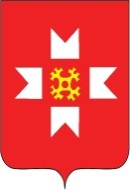  «МОЖГА  ЁРОС»МУНИЦИПАЛ КЫЛДЫТЭТЫСЬДЕПУТАТЪЁСЛЭН КЕНЕШСЫ                                                                 РЕШЕНИЕ                                      ПРОЕКТ                                                                 РЕШЕНИЕ                                      ПРОЕКТ                                                                 РЕШЕНИЕ                                      ПРОЕКТСпособ определения поставщикаКоличество, шт.Начальная цена, рублейЦена заключенных контрактов, рублейУсловная экономиярублейОткрытый конкурс230 567 44530 135 931431 513Электронный аукцион67127 694 924121 562 5036 132 421Запрос котировок----Запросов предложений----Закупки у единственного пос-тавщика ст. 93 Закона 44-ФЗ112 444 7442 444 744-Закупки поп.4 ч.1 ст.93 Закона 44-ФЗ81827 298 69327 298 693-Закупки через модуль «Малые закупки» п.4 ч.1 ст.93 Закона 44-ФЗ12618 681 32317 222 4811 458 842Наименование программыНаименование программыНаименование программыНаименование программы«Создание условий для устойчивого экономического развития»«Создание условий для устойчивого экономического развития»«Создание условий для устойчивого экономического развития»«Создание условий для устойчивого экономического развития»«Создание условий для устойчивого экономического развития»«Создание условий для устойчивого экономического развития»«Создание условий для устойчивого экономического развития»«Создание условий для устойчивого экономического развития»«Создание условий для устойчивого экономического развития»Коды аналитической программной классификацииКоды аналитической программной классификацииКоды аналитической программной классификации№ п/пНаименование целевого показателя (индикатора)Единица измеренияЕдиница измеренияЗначения целевого показателя (индикатора)Значения целевого показателя (индикатора)Значения целевого показателя (индикатора)Значения целевого показателя (индикатора)Отклонение факта за 2020 год от плана на 2020 год% исполнения плана за 2020 годТемп роста (снижения) к уровню 2019 года, %Темп роста (снижения) к уровню 2019 года, %Обоснование отклонений значений целевого показателя (индикатора) Коды аналитической программной классификацииКоды аналитической программной классификацииКоды аналитической программной классификации№ п/пНаименование целевого показателя (индикатора)Единица измеренияЕдиница измеренияФакт за 2019 годФакт за 2019 годПлан на 2020 годФакт за 2020 годОтклонение факта за 2020 год от плана на 2020 год% исполнения плана за 2020 годТемп роста (снижения) к уровню 2019 года, %Темп роста (снижения) к уровню 2019 года, %Обоснование отклонений значений целевого показателя (индикатора) МПМППп№ п/пНаименование целевого показателя (индикатора)Единица измеренияЕдиница измеренияФакт за 2019 годФакт за 2019 годПлан на 2020 годФакт за 2020 годОтклонение факта за 2020 год от плана на 2020 год% исполнения плана за 2020 годТемп роста (снижения) к уровню 2019 года, %Темп роста (снижения) к уровню 2019 года, %Обоснование отклонений значений целевого показателя (индикатора) 050502Подпрограмма 2 "Создание благоприятных условий для развития малого и среднего предпринимательства"Подпрограмма 2 "Создание благоприятных условий для развития малого и среднего предпринимательства"Подпрограмма 2 "Создание благоприятных условий для развития малого и среднего предпринимательства"Подпрограмма 2 "Создание благоприятных условий для развития малого и среднего предпринимательства"Подпрограмма 2 "Создание благоприятных условий для развития малого и среднего предпринимательства"Подпрограмма 2 "Создание благоприятных условий для развития малого и среднего предпринимательства"Подпрограмма 2 "Создание благоприятных условий для развития малого и среднего предпринимательства"Подпрограмма 2 "Создание благоприятных условий для развития малого и среднего предпринимательства"Подпрограмма 2 "Создание благоприятных условий для развития малого и среднего предпринимательства"Подпрограмма 2 "Создание благоприятных условий для развития малого и среднего предпринимательства"Подпрограмма 2 "Создание благоприятных условий для развития малого и среднего предпринимательства"Подпрограмма 2 "Создание благоприятных условий для развития малого и среднего предпринимательства"0505021Число малых и средних предприятийЧисло малых и средних предприятийединицединиц7878857109,0109,0109,00505022Число индивидуальных предпринимателейЧисло индивидуальных предпринимателейчеловекчеловек332400329-7182,399,199,1Недостижение плановых показателей связано с возможностью применять налог на профессиональный доход (самозанятость)0505023Число субъектов малого и среднего предпринимательства Число субъектов малого и среднего предпринимательства на 10 тыс. человек населенияна 10 тыс. человек населения160190,0162,4-27,685,5101,5101,5Снижение (закрытие) связано с введением дополнительной отчетности: 1)введением Минприроды УР порядка по постановке на учет пунктов приема и переработки древесины 2распотсранение оптово-розничной торговли через федеральные сети 3)изменением в НК РФ по ЕНВД – ограничении при торговле определенными видами товаров0505024Доля среднесписочной численности работников (без внешних совместителей) малых и средних предприятий в среднесписочной численности работников (без внешних совместителей) всех предприятий и организацийДоля среднесписочной численности работников (без внешних совместителей) малых и средних предприятий в среднесписочной численности работников (без внешних совместителей) всех предприятий и организацийпроцентовпроцентов4740,1476,9117,21001000505025Поступления единого налога на вмененный доход, поступления от патентной системы налогообложения в бюджет Можгинского районаПоступления единого налога на вмененный доход, поступления от патентной системы налогообложения в бюджет Можгинского районамлн. рублеймлн. рублей2,93,12,90,293,5100,0100,0Индивидуальным предпринимателям на патенте и на ЕНВД на осн. ст.346.32, 346.51 НК РФ ИП вправе уменьшить сумму расходов по приобретению ККМ с 01.07.2308-01.07.2019г. в размере не более 18,0 т.руб. В результате сумма ЕНВД оказалась меньше запланированной